Пост-релизV межрегионального конкурса исполнителей на духовых и ударных инструментах «Серебряные звуки»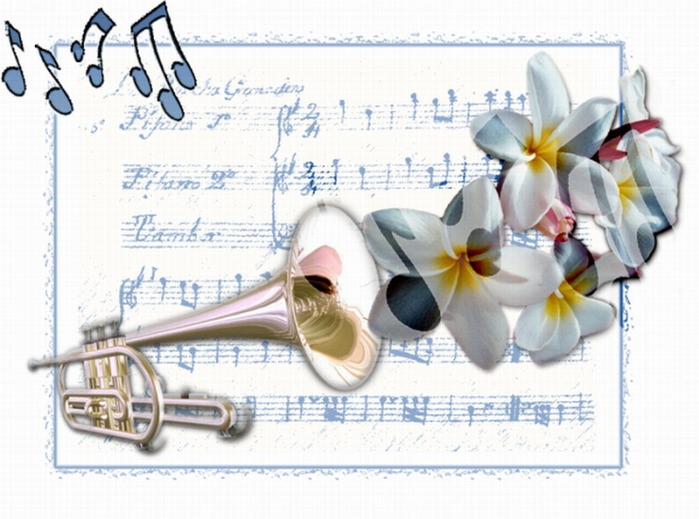 8 декабря 2021 года на базе МБУДО «Новомичуринская ДШИ» состоялся
V межрегиональный конкурс исполнителей на духовых и ударных инструментах «Серебряные звуки». Конкурс прошел в дистанционном формате по видеозаписям.В конкурсе заявлено 52 номера в исполнении учащихся из 19 детских школ искусств Рязанской области, Еврейской автономной области, Архангельской области, Московской области и Алтайского края. Из них - 40 солистов, 1 малая форма, 6 ансамблей, 4 духовых оркестра, 1 эстрадно-духовой оркестр.	По итогам конкурса Гран- при получил 1 участник. Лауреатами стали: 26 солистов, 1 малая форма, 4 ансамбля, 5 оркестров, 9 участников получили звание дипломанта в номинации солисты, 6 участников награждены дипломами за участие.Жюри конкурса:Анисимов Александр Михайлович – председатель ПЦК «Оркестровые духовые и ударные инструменты» ГАПОУ «РМК им.  Г. и А. Пироговых», председатель жюри Климанов Дмитрий Владимирович – артист Рязанского губернаторского симфонического оркестра ГАУК «Рязанской областной филармонии», преподаватель ПЦК «Оркестровые духовые и ударные инструменты» ГАПОУ «РМК им.  Г. и А. Пироговых».Болдырев Олег Александрович - преподаватель ПЦК «Оркестровые духовые и ударные инструменты» ГАПОУ «РМК им.  Г. и А. Пироговых».Результаты конкурсаГран-ПриЖуравлева Кира (флейта), МБУДО «Новомичуринская ДШИ» Рязанской областиПреп. Котенко Олег АлександровичКонц. Кадымова Велина ЮнировнаСолистыГруппа А (младшая): до 11 летЛауреат II степениКузнецов Яромир (ксилофон, малый барабан), МБУДО «ДШИ №5», г. РязаньПреп. Бирюков Сергей ВикторовичКонц. Моор Анастасия СергеевнаЛауреаты III степениАладышева Алёна (саксофон-сопрано), МБУДО «ДШИ г. Сасово», Рязанской областиПреп. Кузнецова Екатерина АнатольевнаКонц. Петрова Татьяна АнатольевнаЕрмаков Владимир (саксофон), МБУ ДО «ДМШ», г. Касимов Рязанской областиПреп. Спирин Виктор НиколаевичКонц. Никонова Лидия СергеевнаНикитин Борис (труба), МБУДО «Полянская ДШИ», Рязанской областиПреп. Андрейкин Андрей ВасильевичКонц. Ипатова Лариса БорисовнаПышкина Софья (флейта), МБУ ДО «ДШИ №48», г. Архангельск Преп. Рейникс Анастасия АндреевнаКонц. Быкова Ольга ПетроваСтуканова Анна (флейта), МБУДО «Рыбновская ДШИ» Рязанской областиПреп. Старостина Нина АлександровнаКонц. Коростелева Ольга ВикторовнаУткина Ксения (флейта), МБУ ДО «ДШИ №48», г. Архангельск Преп. Рейникс Анастасия АндреевнаКонц. Быкова Ольга ПетровнаХренова Варвара (флейта), МБУДО «Рыбновская ДШИ» Рязанской областиПреп. Старостина Нина АлександровнаКонц. Коростелева Ольга ВикторовнаДипломантыБарбин Владимир (флейта), МБУ ДО «ДШИ №48», г. Архангельск Преп.: Рейникс Анастасия АндреевнаКонц. Быкова Ольга ПетровнаБлохина Виктория (флейта), МБУДО «ДШИ №5», г. РязаньПреп.: Мошкина Наталья ВикторовнаКонц. Алексеева Маргарита ЕвгеньевнаМозолев Иван (ксилофон, малый барабан), МБУДО «ДШИ №5», г. РязаньПреп.: Бирюков Сергей ВикторовичКонц. Моор Анастасия СергеевнаШакиров Елисей (блок-флейта), МБУ ДО «ДМШ им. А.Г. Новикова», г. Скопин Рязанской областиПреп.: Трикиша Екатерина АлександровнаКонц. Архипова Светлана ЕвгеньевнаДипломы за участиеБубкин Павел (блокфлейта), МБУДО «ДШИ №2», г. РязаньПреп.: Марина Анна ГеоргиевнаКонц. Казьмина Анастасия НиколаевнаСиманькова Екатерина (блокфлейта), МБУДО «ДШИ №2», г. РязаньПреп.: Марина Анна ГеоргиевнаКонц. Казьмина Анастасия НиколаевнаСолистыГруппа Б (средняя): 12-14 летЛауреаты II степениВоробьева Мария (флейта), МБУ ДО «ДМШ», г. Касимов Рязанской областиПреп.: Некрасова Татьяна НиколаевнаКонц. Попова Ольга ФедоровнаГалкина Татьяна (кларнет) «ДМШ Алтайского государственного музыкального колледжа», г. Барнаул Преп. Гоцуляк Алексей КонстантиновичКонц. Галкина Анна АлександровнаЦарапкина Ирина (флейта), МБУДО «ДШИ г. Сасово» Рязанской областиПреп. Кузнецова Екатерина АнатольевнаКонц. Петрова Татьяна АнатольевнаЛауреаты III степениБобунников Александр (саксофон), МБУДО «ДШИ №5», г. РязаньПреп. Князева Ольга ОлеговнаКонц. Власова Татьяна ВикторовнаВоронина Ольга (флейта), МБУДО «ДШИ г. Сасово» Рязанской областиПреп. Кузнецова Екатерина АнатольевнаКонц. Петрова Татьяна АнатольевнаВасильева Ксения (флейта), МБУДО «ДМШ №6», г. РязаньПреп. Колосова Алла НиколаевнаКонц. Панин Виталий ВикторовичЗахарьящев Дмитрий (волторна), МБУДО «ДШИ №5», г. РязаньПреп. Кочетова Полина ВладимировнаКонц. Алексеева Маргарита ЕвгеньевнаЗаякин Илья (труба), МБУ ДО «Шиловская ДШИ» Рязанской областиПреп. Нездвецкий Михаил ВикторовичКонц. Фалькина Людмила ПетровнаКузнецова Анна (саксофон), МБУДО «ДШИ г. Сасово» Рязанской областиПреп. Кузнецова Екатерина АнатольевнаКонц. Петрова Татьяна АнатольевнаКураева Елизавета (саксофон), МБУДО «ДШИ г. Сасово» Рязанской областиПреп. Кузнецова Екатерина АнатольевнаКонц. Петрова Татьяна АнатольевнаМикаелян Арина (саксофон), МБУДО «ДШИ г. Сасово» Рязанской областиПреп. Кузнецова Екатерина АнатольевнаКонц. Петрова Татьяна АнатольевнаМалахов Тимофей (тенор), МБУДО «Пронская ДМШ им. К.Б. Птицы» Рязанской областиПреп. Миронов Иван АлександровичКонц. Волкова Ксения ВалерьевнаМоисеева Алина (саксофон), МБУ ДО «Шиловская ДШИ» Рязанской областиПреп. Нездвецкий Михаил ВикторовичКонц. Фалькина Людмила ПетровнаПехтерев Василий (труба), МБУ ДО «Шиловская ДШИ» Рязанской областиПреп. Нездвецкий Михаил ВикторовичКонц. Фалькина Людмила ПетровнаШаргородский Максим (ксилофон, малый барабан), МБУДО «ДШИ №7», г. РязаньПреп. Притчин Александр МихайловичКонц. Карташова Ирина ВасильеваДипломантыГрадовский Степан (саксофон), МБУДО «Полянская ДШИ» Рязанской областиПреп. Першин Михаил СергеевичКонц. Ипатова Лариса БорисовнаКнязев Илья (кларнет), МБУДО «ДШИ №5», г. РязаньПреп. Князева Ольга ОлеговнаКонц. Власова Татьяна ВикторовнаОсадчий Ярослав (флейта), МБУ ДО «ДШИ №48», г. Архангельск Преп. Рейникс Анастасия АндреевнаКонц. Быкова Ольга ПетровнаПервунина Варвара (флейта), МБУДО «ДМШ №5 им. В.Ф. Бобылева», г. РязаньПреп. Поэтова Елена ВладиславовнаКонц. Янкова-Стефанская Ирина СтаниславовнаСкоробогатько Ярослав (саксофон), МБУ ДО «Шиловская ДШИ» Рязанской областиПреп. Нездвецкий Михаил ВикторовичКонц. Фалькина Людмила ПетровнаДипломы за участиеИгнатова Ксения (флейта), МБУ ДО «ДМШ им. А.Г. Новикова», г. Скопин Рязанской областиПреп. Трикиша Екатерина АлександровнаКонц. Архипова Светлана ЕвгеньевнаСолистыГруппа В (старшая): 15-18 летЛауреаты I степениЕвдокименкова Мария (флейта), ОДШИ при ГАПОУ «РМК им. Г. и А. Пироговых», г. РязаньПреп. Анисимов Александр МихайловичКонц. Еранова Елена ВалерьевнаПронин Игнат (саксофон), МБУДО «ДШИ г. Сасово» Рязанской областиПреп. Кузнецова Екатерина АнатольевнаКонц. Петрова Татьяна АнатольевнаЛауреат III степениЧижин Виктор (труба), МБУ ДО «Шиловская ДШИ» Рязанской областиПреп. Нездвецкий Михаил ВикторовичКонц. Фалькина Людмила ПетровнаМалая формаГруппа Б(средняя): 12-14 летЛауреат III степениТрио барабанов, МБУДО «Новомичуринская ДШИ» Рязанской областиПреп. Котенко Олег АлександровичАнсамблиГруппа А (младшая): до 11 летДиплом за участиеАнсамбль ударных инструментов «Озорные бубенчики», МБУ ДО «ДШИ им. В.В. Бунина», г. Скопин Рязанской областиРук. Митина Надежда НиколаевнаКонц. Бахаева Татьяна ВасильевнаАнсамблиГруппа Б (средняя): 12-14 летЛауреат II степениКвинтет саксофонов, МБУДО «ДШИ г. Сасово» Рязанской областиРук. Кузнецова Екатерина АнатольевнаЛауреаты III степениАнсамбль духовых и ударных инструментов «Бета», МБУДО «Пронская ДМШ им. К.Б. Птицы» Рязанской областиРук. Миронов Иван АлександровичКонц. Буробин Владимир ВладимировичАнсамбль «Созвучие», МБУДО «ДШИ г. Сасово» Рязанской областиРук. Кузнецова Екатерина АнатольевнаАнсамблиГруппа В (старшая): 15-18 летЛауреат III степениАнсамбль духовых и ударных инструментов «Бета», МБУДО «Пронская ДМШ им. К.Б. Птицы» Рязанской областиРук. Миронов Иван АлександровичКонц. Буробин Владимир ВладимировичДиплом за участиеАнсамбль маршевых ударных инструментов «Синкопа», МБУДО «Пронская ДМШ им. К.Б. Птицы» Рязанской областиРук. Миронов Иван АлександровичОркестрыГруппа Б (средняя): 12-14 летЛауреат I степениДуховой оркестр, МБУДО «Рыбновская ДШИ» Рязанской областиРук. Калинина Екатерина ЮрьевнаКонц. Старостина Нина Александровна, Толстова Зинаида Николаевна, Фомин Вячеслав ВладимировичЛауреаты II степениДетский духовой оркестр «Сибемольки», Культурно-досуговый центр «Родина», г.о. Кашира Московской областиРук. Соколов Илья ВладимировичОбразцовый оркестр духовых инструментов, МБУ ДО «Шиловская ДШИ» Рязанской областиРук. Нездвецкий Михаил ВикторовичКонц. Рыбаков Иван Юрьевич, Пехтерев Эдуард Николаевич, Фалькина Людмила ПетровнаЛауреат III степениДуховой оркестр «Мажорное настроение», МБУДО «Полянская ДШИ» Рязанской областиРук. Першин Михаил СергеевичОркестрыГруппа В (старшая): 15-18 летЛауреат I степениОбразцовый эстрадно-духовой оркестр, МБОУ ДО «ДШИ», пос. Смидович Еврейской автономной областиРук. Алтухова Татьяна Витальевна